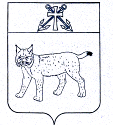 АДМИНИСТРАЦИЯ УСТЬ-КУБИНСКОГО МУНИЦИПАЛЬНОГО ОКРУГАПОСТАНОВЛЕНИЕс. Устьеот 15.11.2023                                                                                                    № 1741О внесении изменений в постановление администрации округа  от  16 февраля 2023 года № 274 «Об утверждении перечня муниципального имущества Усть-Кубинского муниципального округа Вологодской области, указанного в части 4 статьи 18 Федерального закона «О развитии малого и среднего предпринимательства в Российской Федерации»         В соответствии с  Федеральным законом от 24 июля 2007 года № 209-ФЗ «О развитии малого и среднего предпринимательства в Российской Федерации», ст. 42 Устава округа администрация округа ПОСТАНОВЛЯЕТ:Таблицу приложения к постановлению администрации округа от 16 февраля 2023 года № 274 «Об утверждении перечня муниципального имущества Усть-Кубинского муниципального округа Вологодской области, указанного в части 4 статьи 18 Федерального закона «О развитии малого и среднего предпринимательства в Российской Федерации» дополнить строками 74-85 согласно приложению к настоящему постановлению.Настоящее постановление вступает в силу со дня его официального опубликования.Приложениек постановлению администрации округаот 15.11.2023 № 1741Глава округа                                                 И.В. БыковПеречень муниципального имущества Усть-Кубинского муниципального района Вологодской области, свободного от прав третьих лиц (за исключением права хозяйственного ведения, права оперативного управления, а также имущественных прав субъектов малого и среднего предпринимательства), используемого в целях предоставления его во владение и (или) в пользование на долгосрочной основе (в том числе по льготным ставкам арендной платы) субъектам малого и среднего предпринимательства и организациям, образующим инфраструктуру поддержки субъектов малого и среднего предпринимательства, физическим лицам, применяющим специальный налоговый режимПеречень муниципального имущества Усть-Кубинского муниципального района Вологодской области, свободного от прав третьих лиц (за исключением права хозяйственного ведения, права оперативного управления, а также имущественных прав субъектов малого и среднего предпринимательства), используемого в целях предоставления его во владение и (или) в пользование на долгосрочной основе (в том числе по льготным ставкам арендной платы) субъектам малого и среднего предпринимательства и организациям, образующим инфраструктуру поддержки субъектов малого и среднего предпринимательства, физическим лицам, применяющим специальный налоговый режимПеречень муниципального имущества Усть-Кубинского муниципального района Вологодской области, свободного от прав третьих лиц (за исключением права хозяйственного ведения, права оперативного управления, а также имущественных прав субъектов малого и среднего предпринимательства), используемого в целях предоставления его во владение и (или) в пользование на долгосрочной основе (в том числе по льготным ставкам арендной платы) субъектам малого и среднего предпринимательства и организациям, образующим инфраструктуру поддержки субъектов малого и среднего предпринимательства, физическим лицам, применяющим специальный налоговый режимПеречень муниципального имущества Усть-Кубинского муниципального района Вологодской области, свободного от прав третьих лиц (за исключением права хозяйственного ведения, права оперативного управления, а также имущественных прав субъектов малого и среднего предпринимательства), используемого в целях предоставления его во владение и (или) в пользование на долгосрочной основе (в том числе по льготным ставкам арендной платы) субъектам малого и среднего предпринимательства и организациям, образующим инфраструктуру поддержки субъектов малого и среднего предпринимательства, физическим лицам, применяющим специальный налоговый режимПеречень муниципального имущества Усть-Кубинского муниципального района Вологодской области, свободного от прав третьих лиц (за исключением права хозяйственного ведения, права оперативного управления, а также имущественных прав субъектов малого и среднего предпринимательства), используемого в целях предоставления его во владение и (или) в пользование на долгосрочной основе (в том числе по льготным ставкам арендной платы) субъектам малого и среднего предпринимательства и организациям, образующим инфраструктуру поддержки субъектов малого и среднего предпринимательства, физическим лицам, применяющим специальный налоговый режимПеречень муниципального имущества Усть-Кубинского муниципального района Вологодской области, свободного от прав третьих лиц (за исключением права хозяйственного ведения, права оперативного управления, а также имущественных прав субъектов малого и среднего предпринимательства), используемого в целях предоставления его во владение и (или) в пользование на долгосрочной основе (в том числе по льготным ставкам арендной платы) субъектам малого и среднего предпринимательства и организациям, образующим инфраструктуру поддержки субъектов малого и среднего предпринимательства, физическим лицам, применяющим специальный налоговый режимПеречень муниципального имущества Усть-Кубинского муниципального района Вологодской области, свободного от прав третьих лиц (за исключением права хозяйственного ведения, права оперативного управления, а также имущественных прав субъектов малого и среднего предпринимательства), используемого в целях предоставления его во владение и (или) в пользование на долгосрочной основе (в том числе по льготным ставкам арендной платы) субъектам малого и среднего предпринимательства и организациям, образующим инфраструктуру поддержки субъектов малого и среднего предпринимательства, физическим лицам, применяющим специальный налоговый режимПеречень муниципального имущества Усть-Кубинского муниципального района Вологодской области, свободного от прав третьих лиц (за исключением права хозяйственного ведения, права оперативного управления, а также имущественных прав субъектов малого и среднего предпринимательства), используемого в целях предоставления его во владение и (или) в пользование на долгосрочной основе (в том числе по льготным ставкам арендной платы) субъектам малого и среднего предпринимательства и организациям, образующим инфраструктуру поддержки субъектов малого и среднего предпринимательства, физическим лицам, применяющим специальный налоговый режимПеречень муниципального имущества Усть-Кубинского муниципального района Вологодской области, свободного от прав третьих лиц (за исключением права хозяйственного ведения, права оперативного управления, а также имущественных прав субъектов малого и среднего предпринимательства), используемого в целях предоставления его во владение и (или) в пользование на долгосрочной основе (в том числе по льготным ставкам арендной платы) субъектам малого и среднего предпринимательства и организациям, образующим инфраструктуру поддержки субъектов малого и среднего предпринимательства, физическим лицам, применяющим специальный налоговый режимПеречень муниципального имущества Усть-Кубинского муниципального района Вологодской области, свободного от прав третьих лиц (за исключением права хозяйственного ведения, права оперативного управления, а также имущественных прав субъектов малого и среднего предпринимательства), используемого в целях предоставления его во владение и (или) в пользование на долгосрочной основе (в том числе по льготным ставкам арендной платы) субъектам малого и среднего предпринимательства и организациям, образующим инфраструктуру поддержки субъектов малого и среднего предпринимательства, физическим лицам, применяющим специальный налоговый режимПеречень муниципального имущества Усть-Кубинского муниципального района Вологодской области, свободного от прав третьих лиц (за исключением права хозяйственного ведения, права оперативного управления, а также имущественных прав субъектов малого и среднего предпринимательства), используемого в целях предоставления его во владение и (или) в пользование на долгосрочной основе (в том числе по льготным ставкам арендной платы) субъектам малого и среднего предпринимательства и организациям, образующим инфраструктуру поддержки субъектов малого и среднего предпринимательства, физическим лицам, применяющим специальный налоговый режимПеречень муниципального имущества Усть-Кубинского муниципального района Вологодской области, свободного от прав третьих лиц (за исключением права хозяйственного ведения, права оперативного управления, а также имущественных прав субъектов малого и среднего предпринимательства), используемого в целях предоставления его во владение и (или) в пользование на долгосрочной основе (в том числе по льготным ставкам арендной платы) субъектам малого и среднего предпринимательства и организациям, образующим инфраструктуру поддержки субъектов малого и среднего предпринимательства, физическим лицам, применяющим специальный налоговый режимПеречень муниципального имущества Усть-Кубинского муниципального района Вологодской области, свободного от прав третьих лиц (за исключением права хозяйственного ведения, права оперативного управления, а также имущественных прав субъектов малого и среднего предпринимательства), используемого в целях предоставления его во владение и (или) в пользование на долгосрочной основе (в том числе по льготным ставкам арендной платы) субъектам малого и среднего предпринимательства и организациям, образующим инфраструктуру поддержки субъектов малого и среднего предпринимательства, физическим лицам, применяющим специальный налоговый режимПеречень муниципального имущества Усть-Кубинского муниципального района Вологодской области, свободного от прав третьих лиц (за исключением права хозяйственного ведения, права оперативного управления, а также имущественных прав субъектов малого и среднего предпринимательства), используемого в целях предоставления его во владение и (или) в пользование на долгосрочной основе (в том числе по льготным ставкам арендной платы) субъектам малого и среднего предпринимательства и организациям, образующим инфраструктуру поддержки субъектов малого и среднего предпринимательства, физическим лицам, применяющим специальный налоговый режимПеречень муниципального имущества Усть-Кубинского муниципального района Вологодской области, свободного от прав третьих лиц (за исключением права хозяйственного ведения, права оперативного управления, а также имущественных прав субъектов малого и среднего предпринимательства), используемого в целях предоставления его во владение и (или) в пользование на долгосрочной основе (в том числе по льготным ставкам арендной платы) субъектам малого и среднего предпринимательства и организациям, образующим инфраструктуру поддержки субъектов малого и среднего предпринимательства, физическим лицам, применяющим специальный налоговый режимПеречень муниципального имущества Усть-Кубинского муниципального района Вологодской области, свободного от прав третьих лиц (за исключением права хозяйственного ведения, права оперативного управления, а также имущественных прав субъектов малого и среднего предпринимательства), используемого в целях предоставления его во владение и (или) в пользование на долгосрочной основе (в том числе по льготным ставкам арендной платы) субъектам малого и среднего предпринимательства и организациям, образующим инфраструктуру поддержки субъектов малого и среднего предпринимательства, физическим лицам, применяющим специальный налоговый режимПеречень муниципального имущества Усть-Кубинского муниципального района Вологодской области, свободного от прав третьих лиц (за исключением права хозяйственного ведения, права оперативного управления, а также имущественных прав субъектов малого и среднего предпринимательства), используемого в целях предоставления его во владение и (или) в пользование на долгосрочной основе (в том числе по льготным ставкам арендной платы) субъектам малого и среднего предпринимательства и организациям, образующим инфраструктуру поддержки субъектов малого и среднего предпринимательства, физическим лицам, применяющим специальный налоговый режимПеречень муниципального имущества Усть-Кубинского муниципального района Вологодской области, свободного от прав третьих лиц (за исключением права хозяйственного ведения, права оперативного управления, а также имущественных прав субъектов малого и среднего предпринимательства), используемого в целях предоставления его во владение и (или) в пользование на долгосрочной основе (в том числе по льготным ставкам арендной платы) субъектам малого и среднего предпринимательства и организациям, образующим инфраструктуру поддержки субъектов малого и среднего предпринимательства, физическим лицам, применяющим специальный налоговый режимПеречень муниципального имущества Усть-Кубинского муниципального района Вологодской области, свободного от прав третьих лиц (за исключением права хозяйственного ведения, права оперативного управления, а также имущественных прав субъектов малого и среднего предпринимательства), используемого в целях предоставления его во владение и (или) в пользование на долгосрочной основе (в том числе по льготным ставкам арендной платы) субъектам малого и среднего предпринимательства и организациям, образующим инфраструктуру поддержки субъектов малого и среднего предпринимательства, физическим лицам, применяющим специальный налоговый режимПеречень муниципального имущества Усть-Кубинского муниципального района Вологодской области, свободного от прав третьих лиц (за исключением права хозяйственного ведения, права оперативного управления, а также имущественных прав субъектов малого и среднего предпринимательства), используемого в целях предоставления его во владение и (или) в пользование на долгосрочной основе (в том числе по льготным ставкам арендной платы) субъектам малого и среднего предпринимательства и организациям, образующим инфраструктуру поддержки субъектов малого и среднего предпринимательства, физическим лицам, применяющим специальный налоговый режимПеречень муниципального имущества Усть-Кубинского муниципального района Вологодской области, свободного от прав третьих лиц (за исключением права хозяйственного ведения, права оперативного управления, а также имущественных прав субъектов малого и среднего предпринимательства), используемого в целях предоставления его во владение и (или) в пользование на долгосрочной основе (в том числе по льготным ставкам арендной платы) субъектам малого и среднего предпринимательства и организациям, образующим инфраструктуру поддержки субъектов малого и среднего предпринимательства, физическим лицам, применяющим специальный налоговый режимПеречень муниципального имущества Усть-Кубинского муниципального района Вологодской области, свободного от прав третьих лиц (за исключением права хозяйственного ведения, права оперативного управления, а также имущественных прав субъектов малого и среднего предпринимательства), используемого в целях предоставления его во владение и (или) в пользование на долгосрочной основе (в том числе по льготным ставкам арендной платы) субъектам малого и среднего предпринимательства и организациям, образующим инфраструктуру поддержки субъектов малого и среднего предпринимательства, физическим лицам, применяющим специальный налоговый режимПеречень муниципального имущества Усть-Кубинского муниципального района Вологодской области, свободного от прав третьих лиц (за исключением права хозяйственного ведения, права оперативного управления, а также имущественных прав субъектов малого и среднего предпринимательства), используемого в целях предоставления его во владение и (или) в пользование на долгосрочной основе (в том числе по льготным ставкам арендной платы) субъектам малого и среднего предпринимательства и организациям, образующим инфраструктуру поддержки субъектов малого и среднего предпринимательства, физическим лицам, применяющим специальный налоговый режимПеречень муниципального имущества Усть-Кубинского муниципального района Вологодской области, свободного от прав третьих лиц (за исключением права хозяйственного ведения, права оперативного управления, а также имущественных прав субъектов малого и среднего предпринимательства), используемого в целях предоставления его во владение и (или) в пользование на долгосрочной основе (в том числе по льготным ставкам арендной платы) субъектам малого и среднего предпринимательства и организациям, образующим инфраструктуру поддержки субъектов малого и среднего предпринимательства, физическим лицам, применяющим специальный налоговый режимПеречень муниципального имущества Усть-Кубинского муниципального района Вологодской области, свободного от прав третьих лиц (за исключением права хозяйственного ведения, права оперативного управления, а также имущественных прав субъектов малого и среднего предпринимательства), используемого в целях предоставления его во владение и (или) в пользование на долгосрочной основе (в том числе по льготным ставкам арендной платы) субъектам малого и среднего предпринимательства и организациям, образующим инфраструктуру поддержки субъектов малого и среднего предпринимательства, физическим лицам, применяющим специальный налоговый режимПеречень муниципального имущества Усть-Кубинского муниципального района Вологодской области, свободного от прав третьих лиц (за исключением права хозяйственного ведения, права оперативного управления, а также имущественных прав субъектов малого и среднего предпринимательства), используемого в целях предоставления его во владение и (или) в пользование на долгосрочной основе (в том числе по льготным ставкам арендной платы) субъектам малого и среднего предпринимательства и организациям, образующим инфраструктуру поддержки субъектов малого и среднего предпринимательства, физическим лицам, применяющим специальный налоговый режимНаименование органаНаименование органаНаименование органаНаименование органаНаименование органаНаименование органаНаименование органаНаименование органаНаименование органаНаименование органаНаименование органаНаименование органаНаименование органаНаименование органаНаименование органаНаименование органаАдминистрация Усть-Кубинского муниципального округаАдминистрация Усть-Кубинского муниципального округаАдминистрация Усть-Кубинского муниципального округаАдминистрация Усть-Кубинского муниципального округаАдминистрация Усть-Кубинского муниципального округаАдминистрация Усть-Кубинского муниципального округаАдминистрация Усть-Кубинского муниципального округаАдминистрация Усть-Кубинского муниципального округаАдминистрация Усть-Кубинского муниципального округаАдминистрация Усть-Кубинского муниципального округаПочтовый адресПочтовый адресПочтовый адресПочтовый адресПочтовый адресПочтовый адресПочтовый адресПочтовый адресПочтовый адресПочтовый адресПочтовый адресПочтовый адресПочтовый адресПочтовый адресПочтовый адресПочтовый адрес161140, Вологодская область,Усть-Кубинский район, с. Устье, ул. Октябрьская, д.8161140, Вологодская область,Усть-Кубинский район, с. Устье, ул. Октябрьская, д.8161140, Вологодская область,Усть-Кубинский район, с. Устье, ул. Октябрьская, д.8161140, Вологодская область,Усть-Кубинский район, с. Устье, ул. Октябрьская, д.8161140, Вологодская область,Усть-Кубинский район, с. Устье, ул. Октябрьская, д.8161140, Вологодская область,Усть-Кубинский район, с. Устье, ул. Октябрьская, д.8161140, Вологодская область,Усть-Кубинский район, с. Устье, ул. Октябрьская, д.8161140, Вологодская область,Усть-Кубинский район, с. Устье, ул. Октябрьская, д.8161140, Вологодская область,Усть-Кубинский район, с. Устье, ул. Октябрьская, д.8161140, Вологодская область,Усть-Кубинский район, с. Устье, ул. Октябрьская, д.8Ответственное структурное подразделениеОтветственное структурное подразделениеОтветственное структурное подразделениеОтветственное структурное подразделениеОтветственное структурное подразделениеОтветственное структурное подразделениеОтветственное структурное подразделениеОтветственное структурное подразделениеОтветственное структурное подразделениеОтветственное структурное подразделениеОтветственное структурное подразделениеОтветственное структурное подразделениеОтветственное структурное подразделениеОтветственное структурное подразделениеОтветственное структурное подразделениеОтветственное структурное подразделениеУправление имущественных отношений администрации округаУправление имущественных отношений администрации округаУправление имущественных отношений администрации округаУправление имущественных отношений администрации округаУправление имущественных отношений администрации округаУправление имущественных отношений администрации округаУправление имущественных отношений администрации округаУправление имущественных отношений администрации округаУправление имущественных отношений администрации округаУправление имущественных отношений администрации округаФ.И.О. исполнителяФ.И.О. исполнителяФ.И.О. исполнителяФ.И.О. исполнителяФ.И.О. исполнителяФ.И.О. исполнителяФ.И.О. исполнителяФ.И.О. исполнителяФ.И.О. исполнителяФ.И.О. исполнителяФ.И.О. исполнителяФ.И.О. исполнителяФ.И.О. исполнителяФ.И.О. исполнителяФ.И.О. исполнителяФ.И.О. исполнителяЭктова Марина ЮрьевнаЭктова Марина ЮрьевнаЭктова Марина ЮрьевнаЭктова Марина ЮрьевнаЭктова Марина ЮрьевнаЭктова Марина ЮрьевнаЭктова Марина ЮрьевнаЭктова Марина ЮрьевнаЭктова Марина ЮрьевнаЭктова Марина ЮрьевнаКонтактный номер телефонаКонтактный номер телефонаКонтактный номер телефонаКонтактный номер телефонаКонтактный номер телефонаКонтактный номер телефонаКонтактный номер телефонаКонтактный номер телефонаКонтактный номер телефонаКонтактный номер телефонаКонтактный номер телефонаКонтактный номер телефонаКонтактный номер телефонаКонтактный номер телефонаКонтактный номер телефонаКонтактный номер телефона88175321509881753215098817532150988175321509881753215098817532150988175321509881753215098817532150988175321509Адрес электронной почтыАдрес электронной почтыАдрес электронной почтыАдрес электронной почтыАдрес электронной почтыАдрес электронной почтыАдрес электронной почтыАдрес электронной почтыАдрес электронной почтыАдрес электронной почтыАдрес электронной почтыАдрес электронной почтыАдрес электронной почтыАдрес электронной почтыАдрес электронной почтыАдрес электронной почтыimushestvo-ystue@yandex.ruimushestvo-ystue@yandex.ruimushestvo-ystue@yandex.ruimushestvo-ystue@yandex.ruimushestvo-ystue@yandex.ruimushestvo-ystue@yandex.ruimushestvo-ystue@yandex.ruimushestvo-ystue@yandex.ruimushestvo-ystue@yandex.ruimushestvo-ystue@yandex.ruАдрес страницы в информационно-телекоммуникационной 
сети «Интернет» с размещенным перечнем (изменениями, внесенными в перечень)Адрес страницы в информационно-телекоммуникационной 
сети «Интернет» с размещенным перечнем (изменениями, внесенными в перечень)Адрес страницы в информационно-телекоммуникационной 
сети «Интернет» с размещенным перечнем (изменениями, внесенными в перечень)Адрес страницы в информационно-телекоммуникационной 
сети «Интернет» с размещенным перечнем (изменениями, внесенными в перечень)Адрес страницы в информационно-телекоммуникационной 
сети «Интернет» с размещенным перечнем (изменениями, внесенными в перечень)Адрес страницы в информационно-телекоммуникационной 
сети «Интернет» с размещенным перечнем (изменениями, внесенными в перечень)Адрес страницы в информационно-телекоммуникационной 
сети «Интернет» с размещенным перечнем (изменениями, внесенными в перечень)Адрес страницы в информационно-телекоммуникационной 
сети «Интернет» с размещенным перечнем (изменениями, внесенными в перечень)Адрес страницы в информационно-телекоммуникационной 
сети «Интернет» с размещенным перечнем (изменениями, внесенными в перечень)Адрес страницы в информационно-телекоммуникационной 
сети «Интернет» с размещенным перечнем (изменениями, внесенными в перечень)Адрес страницы в информационно-телекоммуникационной 
сети «Интернет» с размещенным перечнем (изменениями, внесенными в перечень)Адрес страницы в информационно-телекоммуникационной 
сети «Интернет» с размещенным перечнем (изменениями, внесенными в перечень)Адрес страницы в информационно-телекоммуникационной 
сети «Интернет» с размещенным перечнем (изменениями, внесенными в перечень)Адрес страницы в информационно-телекоммуникационной 
сети «Интернет» с размещенным перечнем (изменениями, внесенными в перечень)Адрес страницы в информационно-телекоммуникационной 
сети «Интернет» с размещенным перечнем (изменениями, внесенными в перечень)Адрес страницы в информационно-телекоммуникационной 
сети «Интернет» с размещенным перечнем (изменениями, внесенными в перечень)http://estate.kubena35.ru/pub/imushestvo/http://estate.kubena35.ru/pub/imushestvo/http://estate.kubena35.ru/pub/imushestvo/http://estate.kubena35.ru/pub/imushestvo/http://estate.kubena35.ru/pub/imushestvo/http://estate.kubena35.ru/pub/imushestvo/http://estate.kubena35.ru/pub/imushestvo/http://estate.kubena35.ru/pub/imushestvo/http://estate.kubena35.ru/pub/imushestvo/http://estate.kubena35.ru/pub/imushestvo/№ п/пНомер в реестре имущества1Адрес (местоположение)
объекта2Структурированный адрес объектаСтруктурированный адрес объектаСтруктурированный адрес объектаСтруктурированный адрес объектаСтруктурированный адрес объектаСтруктурированный адрес объектаСтруктурированный адрес объектаСтруктурированный адрес объектаСтруктурированный адрес объектаСтруктурированный адрес объектаСтруктурированный адрес объектаВид объекта недвижимости; движимое имущество6Сведения о недвижимом имуществе или его частиСведения о недвижимом имуществе или его частиСведения о недвижимом имуществе или его частиСведения о недвижимом имуществе или его частиСведения о недвижимом имуществе или его частиСведения о недвижимом имуществе или его частиСведения о недвижимом имуществе или его частиСведения о недвижимом имуществе или его частиСведения о движимом имуществе11Сведения о движимом имуществе11Сведения о движимом имуществе11Сведения о движимом имуществе11Сведения о движимом имуществе11Сведения о движимом имуществе11Сведения о праве аренды или праве безвозмездного пользования имуществом12Сведения о праве аренды или праве безвозмездного пользования имуществом12Сведения о праве аренды или праве безвозмездного пользования имуществом12Сведения о праве аренды или праве безвозмездного пользования имуществом12Сведения о праве аренды или праве безвозмездного пользования имуществом12Сведения о праве аренды или праве безвозмездного пользования имуществом12Сведения о праве аренды или праве безвозмездного пользования имуществом12Сведения о праве аренды или праве безвозмездного пользования имуществом12Сведения о праве аренды или праве безвозмездного пользования имуществом12Сведения о праве аренды или праве безвозмездного пользования имуществом12Указать одно из значений:
 в перечне  
(изменениях в перечни)13Сведения о правовом акте, в соответствии с которым имущество включено в перечень (изменены сведения об имуществе в перечне)14Сведения о правовом акте, в соответствии с которым имущество включено в перечень (изменены сведения об имуществе в перечне)14Сведения о правовом акте, в соответствии с которым имущество включено в перечень (изменены сведения об имуществе в перечне)14Сведения о правовом акте, в соответствии с которым имущество включено в перечень (изменены сведения об имуществе в перечне)14№ п/пНомер в реестре имущества1Адрес (местоположение)
объекта2Структурированный адрес объектаСтруктурированный адрес объектаСтруктурированный адрес объектаСтруктурированный адрес объектаСтруктурированный адрес объектаСтруктурированный адрес объектаСтруктурированный адрес объектаСтруктурированный адрес объектаСтруктурированный адрес объектаСтруктурированный адрес объектаСтруктурированный адрес объектаВид объекта недвижимости; движимое имущество6Кадастровый номер7Кадастровый номер7Номер части объекта недвижимости согласно сведениям государственного кадастра недвижимости8Основная характеристика объекта недвижимости9Основная характеристика объекта недвижимости9Основная характеристика объекта недвижимости9Основная характеристика объекта недвижимости9Наименование объекта учета10Сведения о движимом имуществе11Сведения о движимом имуществе11Сведения о движимом имуществе11Сведения о движимом имуществе11Сведения о движимом имуществе11Сведения о движимом имуществе11организации, образующей инфраструктуру поддержки субъектов малого и среднего предпринимательстваорганизации, образующей инфраструктуру поддержки субъектов малого и среднего предпринимательстваорганизации, образующей инфраструктуру поддержки субъектов малого и среднего предпринимательстваорганизации, образующей инфраструктуру поддержки субъектов малого и среднего предпринимательстваорганизации, образующей инфраструктуру поддержки субъектов малого и среднего предпринимательствасубъекта малого и среднего предпринимательствасубъекта малого и среднего предпринимательствасубъекта малого и среднего предпринимательствасубъекта малого и среднего предпринимательствасубъекта малого и среднего предпринимательстваУказать одно из значений:
 в перечне  
(изменениях в перечни)13Сведения о правовом акте, в соответствии с которым имущество включено в перечень (изменены сведения об имуществе в перечне)14Сведения о правовом акте, в соответствии с которым имущество включено в перечень (изменены сведения об имуществе в перечне)14Сведения о правовом акте, в соответствии с которым имущество включено в перечень (изменены сведения об имуществе в перечне)14Сведения о правовом акте, в соответствии с которым имущество включено в перечень (изменены сведения об имуществе в перечне)14№ п/пНомер в реестре имущества1Адрес (местоположение)
объекта2Структурированный адрес объектаСтруктурированный адрес объектаСтруктурированный адрес объектаСтруктурированный адрес объектаСтруктурированный адрес объектаСтруктурированный адрес объектаСтруктурированный адрес объектаСтруктурированный адрес объектаСтруктурированный адрес объектаСтруктурированный адрес объектаСтруктурированный адрес объектаВид объекта недвижимости; движимое имущество6Кадастровый номер7Кадастровый номер7Номер части объекта недвижимости согласно сведениям государственного кадастра недвижимости8Тип (площадь - для земельных участков, зданий, помещений;  протяженность, объем, площадь, глубина залегания и т.п. - для сооружений; протяженность, объем, площадь, глубина залегания и т.п. согласно проектной документации - для объектов незавершенного строительства)Фактическое значение/ Проектируемое значение (для объектов незавершенного строительства)Единица измерения 
(для площади - кв. м; для протяженности - м; для глубины 
залегания - м; для объема - куб. мЕдиница измерения 
(для площади - кв. м; для протяженности - м; для глубины 
залегания - м; для объема - куб. мНаименование объекта учета10Тип: оборудование, машины, механизмы, установки, транспортные средства, инвентарь, инструменты, иноеГосударственный регистрационный знак (при наличии)Наименование объекта учетаМарка, модельГод выпускаКадастровый номер объекта недвижимого имущества, в том числе земельного участка, в (на) котором расположен объектПравообладательПравообладательПравообладательДокументы основаниеДокументы основаниеПравообладательПравообладательПравообладательДокументы основаниеДокументы основаниеУказать одно из значений:
 в перечне  
(изменениях в перечни)13Наименование органа, принявшего документВид документаРеквизиты документаРеквизиты документа№ п/пНомер в реестре имущества1Адрес (местоположение)
объекта2Наименование субъекта Российской Федерации3Наименование муниципального района / городского округа / внутригородского округа территории города федерального значенияНаименование городского поселения / сельского поселения / внутригородского района городского округаВид населенного пунктаНаименование населенного пунктаТип 
элемента планировочной структурыНаименование элемента планировочной структурыТип элемента улично-дорожной сетиНаименование элемента улично-дорожной сетиНомер 
дома (включая литеру)4Тип и номер корпуса, строения, владения5Вид объекта недвижимости; движимое имущество6НомерТип (кадастровый, условный, устаревший)Номер части объекта недвижимости согласно сведениям государственного кадастра недвижимости8Тип (площадь - для земельных участков, зданий, помещений;  протяженность, объем, площадь, глубина залегания и т.п. - для сооружений; протяженность, объем, площадь, глубина залегания и т.п. согласно проектной документации - для объектов незавершенного строительства)Фактическое значение/ Проектируемое значение (для объектов незавершенного строительства)Единица измерения 
(для площади - кв. м; для протяженности - м; для глубины 
залегания - м; для объема - куб. мЕдиница измерения 
(для площади - кв. м; для протяженности - м; для глубины 
залегания - м; для объема - куб. мНаименование объекта учета10Тип: оборудование, машины, механизмы, установки, транспортные средства, инвентарь, инструменты, иноеГосударственный регистрационный знак (при наличии)Наименование объекта учетаМарка, модельГод выпускаКадастровый номер объекта недвижимого имущества, в том числе земельного участка, в (на) котором расположен объектПолное наименованиеОГРНИННДата заключения договораДата окончания действия договораПолное наименованиеОГРНИННДата заключения договораДата окончания действия договораУказать одно из значений:
 в перечне  
(изменениях в перечни)13Наименование органа, принявшего документВид документаДатаНомер123456789101112131415161718192021212223242526272829303132333435363738394041424374Вологодская область, Усть-Кубинский муниципальный округВологодская областьУсть-Кубинский муниципальный округ Вологодской областиземельный участок35:11:00000000:610кадастровыйплощадь999593кв.мкв.мЗемли сельскохозяйственного назначенияВ перечнеАдминистрация Усть-Кубинского муниципального округаПостановление о внесении изменений в постановление № 274 от 16.02.202315.11.2023174175Вологодская область, Усть-Кубинский муниципальный округВологодская областьУсть-Кубинский муниципальный округ Вологодской областиземельный участок35:11:00000000:611кадастровыйплощадь978309кв.мкв.мЗемли сельскохозяйственного назначенияВ перечнеАдминистрация Усть-Кубинского муниципального округаПостановление о внесении изменений в постановление № 274 от 16.02.202315.11.2023174176Вологодская область, Усть-Кубинский муниципальный округВологодская областьУсть-Кубинский муниципальный округ Вологодской областиземельный участок35:11:00000000:612кадастровыйплощадь858441кв.мкв.мЗемли сельскохозяйственного назначенияВ перечнеАдминистрация Усть-Кубинского муниципального округаПостановление о внесении изменений в постановление № 274 от 16.02.202315.11.2023174177Вологодская область, р-н Усть-Кубинский, с/с УстьянскийВологодская областьУсть-Кубинский муниципальный округ Вологодской областиземельный участок35:11:0301013:312кадастровыйплощадь60000кв.мкв.мЗемли сельскохозяйственного назначенияВ перечнеАдминистрация Усть-Кубинского муниципального округаПостановление о внесении изменений в постановление № 274 от 16.02.202315.11.2023174178Вологодская область, р-н Усть-Кубинский, с/с УстьянскийВологодская областьУсть-Кубинский муниципальный округ Вологодской областиземельный участок35:11:0301013:315кадастровыйплощадь59000кв.мкв.мЗемли сельскохозяйственного назначенияВ перечнеАдминистрация Усть-Кубинского муниципального округаПостановление о внесении изменений в постановление № 274 от 16.02.202315.11.2023174179Вологодская область,  Усть-Кубинский район, Высоковское сельское поселение, Филисовский сельсоветВологодская областьУсть-Кубинский муниципальный округ Вологодской областиземельный участок35:11:0301013:326кадастровыйплощадь21800кв.мкв.мЗемли сельскохозяйственного назначенияВ перечнеАдминистрация Усть-Кубинского муниципального округаПостановление о внесении изменений в постановление № 274 от 16.02.202315.11.2023174180Вологодская область,  Усть-Кубинский район, Высоковское сельское поселение, Филисовский сельсоветВологодская областьУсть-Кубинский муниципальный округ Вологодской областиземельный участок35:11:0301013:327кадастровыйплощадь26800кв.мкв.мЗемли сельскохозяйственного назначенияВ перечнеАдминистрация Усть-Кубинского муниципального округаПостановление о внесении изменений в постановление № 274 от 16.02.202315.11.2023174181Вологодская область,  Усть-Кубинский муниципальный район,  сельское поселение Устьянское, Устьянский сельсоветВологодская областьУсть-Кубинский муниципальный округ Вологодской областиземельный участок35:11:0301013:328кадастровыйплощадь41200кв.мкв.мЗемли сельскохозяйственного назначенияВ перечнеАдминистрация Усть-Кубинского муниципального округаПостановление о внесении изменений в постановление № 274 от 16.02.202315.11.2023174182Вологодская область,  р-н Усть-Кубинский, с/с УстьянскоеВологодская областьУсть-Кубинский муниципальный округ Вологодской областиземельный участок35:11:0301013:331кадастровыйплощадь65206кв.мкв.мЗемли сельскохозяйственного назначенияВ перечнеАдминистрация Усть-Кубинского муниципального округаПостановление о внесении изменений в постановление № 274 от 16.02.202315.11.2023174183Вологодская область,  район  Усть-Кубинский, Высоковское сельское поселение, сельсовет ФилисовскийВологодская областьУсть-Кубинский муниципальный округ Вологодской областиземельный участок35:11:0301013:453кадастровыйплощадь192750кв.мкв.мЗемли сельскохозяйственного назначенияВ перечнеАдминистрация Усть-Кубинского муниципального округаПостановление о внесении изменений в постановление № 274 от 16.02.202315.11.2023174184Вологодская область,  р-н  Усть-Кубинский,с/с УстьянскийВологодская областьУсть-Кубинский муниципальный округ Вологодской областиземельный участок35:11:0301013:454кадастровыйплощадь277768кв.мкв.мЗемли сельскохозяйственного назначенияВ перечнеАдминистрация Усть-Кубинского муниципального округаПостановление о внесении изменений в постановление № 274 от 16.02.202315.11.2023174185Вологодская область,  район  Усть-Кубинский, сельсовет УстьянскийВологодская областьУсть-Кубинский муниципальный округ Вологодской областиземельный участок35:11:0205014:197кадастровыйплощадь302006кв.мкв.мЗемли сельскохозяйственного назначенияВ перечнеАдминистрация Усть-Кубинского муниципального округаПостановление о внесении изменений в постановление № 274 от 16.02.202315.11.20231741